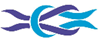 ICIC v.z.w.W.E. Cox Recognition of Excellence Award 2017Application FormSupported by the AIMU and MICA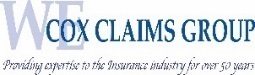 Name:Email :Phone:Company:Address:To apply, simply complete the two questions below OR submit your full CV by returnTo apply, simply complete the two questions below OR submit your full CV by returnTo apply, simply complete the two questions below OR submit your full CV by returnQuestion (1) 'How would you like to make an impact on the market? (1000-1500 words)Question (1) 'How would you like to make an impact on the market? (1000-1500 words)Question (1) 'How would you like to make an impact on the market? (1000-1500 words)Question (2) Tell us about yourself, and, if you owned a vessel what would you call it and why? (100-150 words)Question (2) Tell us about yourself, and, if you owned a vessel what would you call it and why? (100-150 words)Question (2) Tell us about yourself, and, if you owned a vessel what would you call it and why? (100-150 words)Signature of Applicant: …………………………………………………………………….            Date : …………………..Signature of Applicant: …………………………………………………………………….            Date : …………………..Signature of Applicant: …………………………………………………………………….            Date : …………………..Return this form to Deborah.finch@iua.co.uk latest : Friday 12 May 2017Return this form to Deborah.finch@iua.co.uk latest : Friday 12 May 2017Return this form to Deborah.finch@iua.co.uk latest : Friday 12 May 2017All entrants will be notified of receipt of application forms and updated after the deadline, regarding winners.Your application remains strictly private and confidential”The prize for the winner, provided by W.E. Cox, will include  complimentary registration and a place on the U35’s Panel Session at ICIC v.z.w. 2017 Conference (5-7 June) and  return (economy) flights with 2 nights’ accommodation (at the Marriot Marquis Hotel, New York,  subject to availability). The winner must be available to participate at ICIC v.z.w,. and to travel to New York for the AIMU Conference and MICA Dinner, 06 October.The Judge’s decision is final.  ICIC v.z.w. accepts no liability whatsoever in relation to the provision of the prize nor any liability for any injury and/or damage to persons or property occurring during or as a result of the receipt of the prize, including the travel or accommodation, offered by W.E. Cox as part of this prize.ICIC v.z.w. is a not for profit company”. All entrants will be notified of receipt of application forms and updated after the deadline, regarding winners.Your application remains strictly private and confidential”The prize for the winner, provided by W.E. Cox, will include  complimentary registration and a place on the U35’s Panel Session at ICIC v.z.w. 2017 Conference (5-7 June) and  return (economy) flights with 2 nights’ accommodation (at the Marriot Marquis Hotel, New York,  subject to availability). The winner must be available to participate at ICIC v.z.w,. and to travel to New York for the AIMU Conference and MICA Dinner, 06 October.The Judge’s decision is final.  ICIC v.z.w. accepts no liability whatsoever in relation to the provision of the prize nor any liability for any injury and/or damage to persons or property occurring during or as a result of the receipt of the prize, including the travel or accommodation, offered by W.E. Cox as part of this prize.ICIC v.z.w. is a not for profit company”. All entrants will be notified of receipt of application forms and updated after the deadline, regarding winners.Your application remains strictly private and confidential”The prize for the winner, provided by W.E. Cox, will include  complimentary registration and a place on the U35’s Panel Session at ICIC v.z.w. 2017 Conference (5-7 June) and  return (economy) flights with 2 nights’ accommodation (at the Marriot Marquis Hotel, New York,  subject to availability). The winner must be available to participate at ICIC v.z.w,. and to travel to New York for the AIMU Conference and MICA Dinner, 06 October.The Judge’s decision is final.  ICIC v.z.w. accepts no liability whatsoever in relation to the provision of the prize nor any liability for any injury and/or damage to persons or property occurring during or as a result of the receipt of the prize, including the travel or accommodation, offered by W.E. Cox as part of this prize.ICIC v.z.w. is a not for profit company”. 